Уважаемые коллеги!Финансовый университет при Правительстве российской федерацииуральский филиалпроводит XXV национальную научно-практическую конференцию с международным участием«ВЫЗОВЫ СОВРЕМЕННОСТИ В ЭКОНОМИКЕ И ОБЩЕСТВЕ: АНАЛИЗ ПРОБЛЕМ И ПУТИ ИХ РЕШЕНИЯ»25 мая  2021 годаНаправления работы конференции:– Финансы в условиях цифровизации: проблемы и современные тренды;– Трансформация управления: новые технологии, эффективность, перспективы;– Современная экосистема: государство, общество, человек;– Цифровые технологии в экономике, обществе и государстве.По  результатам работы конференции будет издан электронный сборник с постатейным размещением  в РИНЦ.Условия участия:  Для участия в конференции необходимо в срок до 20 мая 2021 года отправить по электронной почте на адрес: nauka-chel-fa@mail.ru заявку, статью и сканированную копию чека об оплате  организационного взноса. Тема письма: «Конференция. ФИО автора».	        Организационный взнос за 1 статью (от 3 до 8 страниц) и электронный сертификат участника – 500 руб.Внести оплату можно на картсчет 639002729010199856 Сберегательного банка России через банкомат или платежный терминал.Форма заявки на участие: 	        Требования к оформлению статьи:  Кегль (размер шрифта) – 14, гарнитура – Times New Roman; абзацный отступ- 1,25 см., междустрочный интервал – 1,5; все поля – 2 см; переносы автоматические; выравнивание текста – по ширине; таблицы и рисунки должны иметь заголовки;  ссылки на источники оформляются согласно ГОСТу  и в квадратных скобках с указанием страниц; не использовать автоматическую расстановку ссылок.Внимание! Проводится проверка на Антиплагиат (оригинальность не ниже 85%)!Пример:Сергеева A.А., Иванова И.М. Финансовый университет при Правительстве РФ, Уральский  филиалSergeeva A.A., Ivanova I.M.Financial university at Government of Russian Federation, Ural branchРАЗВИТИЕ МЕТОДОЛОГИИ ОПРЕДЕЛЕНИЯ ДЛИТЕЛЬНОСТИ ОПЕРАЦИОННОГО ЦИКЛАDEVELOPMENT OF METHODOLOGY OF DEFINITION OF DURATION OF AN OPERATIONAL CYCLEАннотацияВ настоящее время длительность операционного цикла рассчитывается без связи с количеством продукции. В статье предложен способ расчета длительности операционного цикла сложением периодов прохождения базового количества продукции через все стадии этого цикла. При этом исходные данные предлагается выражать в единицах готовой продукции, что позволит избежать искажения результата за счет изменения стоимостных оценок.AbstractNow duration of an operational cycle pays off without communication with quantity of production. But, than this quantity of production more, the more it is required of time for its manufacture, shipment and payment. In clause the way of account of duration of an operational cycle by addition of time of passage of base quantity of production through all stages of this cycle is offered. Thus the initial data are offered to be expressed in terms of ready production. It will allow to avoid distortion of result at the expense of change of cost estimations.Ключевые слова: операционный цикл, стоимостная оценка.Keywords: operating cycle, the valuation.В ходе деятельности предприятия происходит постоянное повторение цикла движения денежных средств, то есть вложения средств в производство и их возмещения после отгрузки покупателям произведенной продукции и получения платы за нее. В экономической литературе этот цикл принято называть операционным [1]. Чем меньше длительность одного операционного цикла и, соответственно, больше количество циклов за рассматриваемый период, тем, при прочих равных условиях, будет больше объем прибыли и денежных поступлений…Список литературы:1. Быков Д.Ю. Определение финансовой устойчивости организации на основе денежных потоков и оборачиваемости активов и пассивов / Д.Ю. Быков // Известия высших учебных заведений. Серия: Экономика, финансы и управление производством. 2020. – № 2. – С. 15-20.Контактная информация:Координатор конференции – младший научный сотрудник Качурина Екатерина Петровна.Почтовый адрес: . Челябинск, ул. Работниц, 58.Контактный телефон: 8-919-34-24-108,Е-mail:  nauka-chel-fa@mail.ru.                  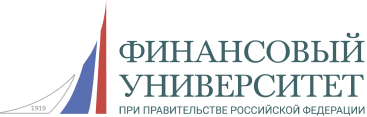 Ф.И.О. (полностью)Название статьиНаправление конференцииФорма участия (очная, заочная)Место работы Должность, Ученая степень, званиеПочтовый адрес с индексомКонтактный телефонE-mail